.Intro: 20 counts, with the voiceCounts walls: 1(48)-2(36)-3(20)-4(48)-5(36)-6(16)-7(32)-8(48+2)-9(36)-10(24)[1-8]  OUT,OUT(JUMPING), ROCK STEP, PADDLE ¼  X2, RIGHT MAMBO STEP, LEFT MAMBO STEP[9-16]  RIGHT DIAGONAL FWD LOCK SHUFFLE, LEFT DIAGONAL FWD LOCK SHUFFLE, JAZZBOX[17-24] FOWARD MAMBO, BACK MAMBO, STEP, ½ TURN, ½ TURN, BACK MAMBO[25-32] SUZY Q, SUZY Q, CROSS, TOE, TOE, ¼ TURN[33-40] 1/8 TURN, ¼ TURN, 1/8 TURN, ¼ TURN, DIAGONAL STEP, DIAGONAL STEP, SAILOR ½ RIGHT[41-48]  STEP DIAGONAL, STEP DIAGONAL, SAILOR 5/8 LEFT, SCUFF, OUT, OUT, IN, IN, CLAPSTART AGAINRESTARTS:In wall 2 restart in count 36 (looking at 12h)In wall 3 restart in count 20 (looking at 6h)In wall 5 restart in count 36 (looking at 6h)In wall 6 restart in count 16 (looking at 12h)In wall 7 modify the count 32, we do not do ¼ turn and we replace by STOMP LF next to RF and restart (looking at 6h)In wall 8 there is a bridge between the counts 16 & 17 and we continue the dance, restart in count 36 (12h)In wall 9 restart in count 36 ( looking at 6 h)In wall 10 only dance until count 24 and add Step back LF, slide RF until LF (looking at 12h)BRIDGE: in wall 8, we add 2 counts between the step 16 & 17, after we continue the dance.STOMP UP, CLAPContact E-mail: ibaezmonroy@yahoo.es    -  tel:  (0034) 646 34 88 48El Arrepentido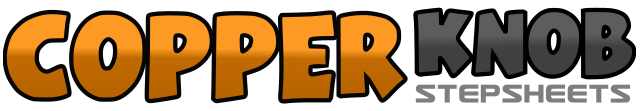 .......Count:48Wall:2Level:Intermediate Rumba style.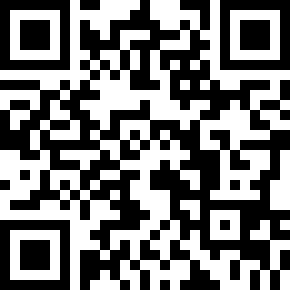 Choreographer:Gabi Ibáñez (ES) - March 2018Gabi Ibáñez (ES) - March 2018Gabi Ibáñez (ES) - March 2018Gabi Ibáñez (ES) - March 2018Gabi Ibáñez (ES) - March 2018.Music:El Arrepentido - Melendi & Carlos VivesEl Arrepentido - Melendi & Carlos VivesEl Arrepentido - Melendi & Carlos VivesEl Arrepentido - Melendi & Carlos VivesEl Arrepentido - Melendi & Carlos Vives........&1&2Jumping forward RF to right, LF to left, Rock RF back, recover on LF&3&4Step RF forward, ¼ turn left and step on LF, Step RF forward, ¼ turn left and step on LF (6h)5&6Rock RF to right, Recover on LF, Step RF together7&8Rock LF to left, Recover on RF, Step LF together1&2Step RF forward in right diagonal, Cross LF behind RF, Step RF forward in right diagonal3&4Step LF forward in left diagonal, Cross RF behind LF, Step LF forward in left diagonal5-6Cross RF over LF, Step LF back7-8Step RF to right, Step LF forward1&2Rock RF forward, Recover on LF, Step RF back3&4Rock LF back, Recover on  RF, Step LF forward5&6Rock RF forward,  ½ turn to left, turn ½ to left  RF back (6h)7&8Rock LF back, Recover on RF, Step LF forward1&2Cross RF over LF, Step LF to left, Cross RF over LF3&4Cross LF over RF, Step RF to right, Cross LF over RF5-6Cross RF over LF, Touch left toe to left7-8Touch left toe behind RF,  ¼ turn to left LF forward (3h)1-21/8 turn to left RF forward,  ¼ turn to left LF forward3-41/8 turn to left RF forward, ¼ turn to left LF forward (6h)5-6Step RF forward in right diagonal, Step LF forward in right diagonal7&8Cross RF back turning ¼ to right, Step LF next to RF turning ¼ to right, Step RF forward (1,30h)1-2Step LF forward in right diagonal, Step RF forward in right diagonal3&4Cross LF venid RF turning ¼ to left, Step RF next to LF turning ¼ to left, Step LF forward turning 1/8 to left (6h)5&6Scuff RF, Step RF to right, Step LF to left&7-8Step RF to left, Step LF next to RF, Clap1-2Stomp Up RF next to LF, Clap